Р А С П О Р Я Ж Е Н И Еот  27.10.2015   № 2934-рг. МайкопО проведении выставки - ярмарки «Всероссийский фестиваль меда»	В соответствии с Федеральным законом от 06.10.2013 года № 131 –ФЗ «Об общих принципах организации местного самоуправления в Российской Федерации», Федеральным законом от 28.12.2009 года № 381-ФЗ «Об основах государственного регулирования торговой деятельности в Российской Федерации», Постановлением Кабинета Министров Республики Адыгея от 22 декабря 2010 года № 256 «О Порядке организации ярмарок на территории Республики Адыгея и требованиях к организации продажи товаров на ярмарках» и на основании обращения ИП Чагаева О.В.:	1. Разрешить ИП Чагаева О.В. провести выставку - ярмарку «Всероссийский фестиваль меда» (далее – ярмарка) с 11 ноября по 15 ноября 2015 года по адресу: г. Майкоп, ул. Краснооктябрьская (между улицами Пушкина и Комсомольская).	2. Рекомендовать:	2.1. ИП Чагаева О.В. организовать ярмарку в соответствии с требованиями Постановления Кабинета Министров Республики Адыгея от 22 декабря 2010 г. № 256 «О Порядке организации ярмарок на территории Республики Адыгея и требованиях к организации продажи товаров на ярмарках».	2.2. ОВД МВД РА по г. Майкопу принять меры по обеспечению соблюдения общественного порядка в месте проведения ярмарки.	3. Опубликовать настоящее распоряжение в газете «Майкопские новости» и разместить на официальном сайте Администрации муниципального образования «Город Майкоп».	4. Настоящее распоряжение вступает в силу со дня его официального опубликования.И.о. Главы муниципального образования«Город Майкоп»                                                                           С.В. Стельмах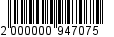 Администрация муниципального образования «Город Майкоп»Республики Адыгея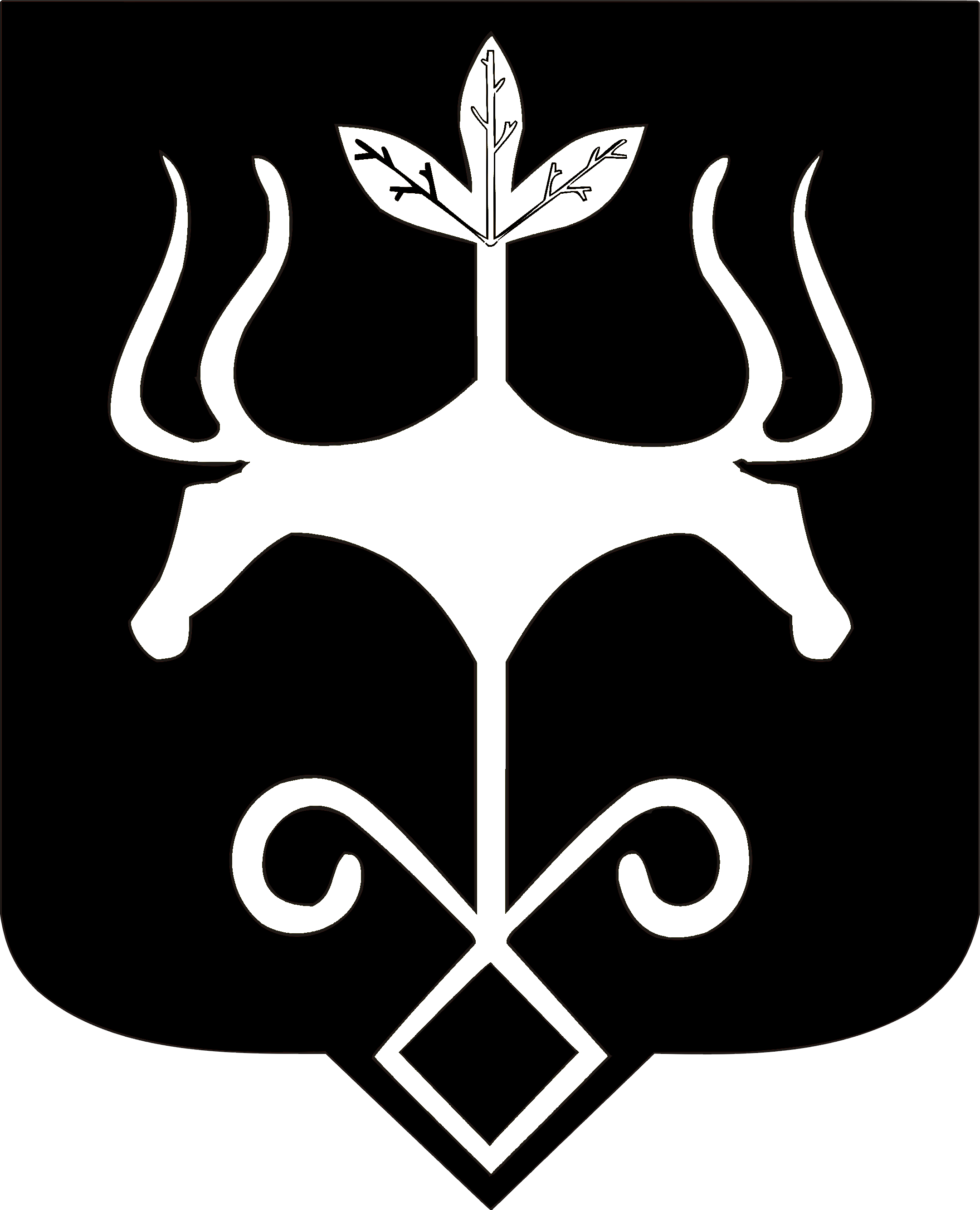 Адыгэ Республикэммуниципальнэ образованиеу«Къалэу Мыекъуапэ» и Администрацие